Buying a Bicycle Helmet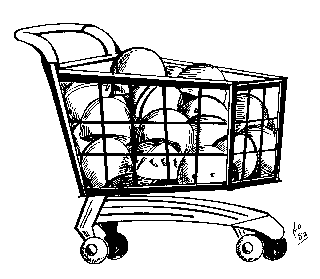 WhyYou can probably expect to crash in your next 4,500 miles of riding, maybe sooner. Even a low-speed fall on a bicycle path can scramble your brains. Laws in many states and localities require helmets. HowPick one that fits well: level on your head, touching all around, comfortably snug but not tight. Pick one with reasonable vents, no snag points, no fussy adjustments, no rigid visor to shatter in a fall. Pick white or a bright color to be sure that motorists and other cyclists will see you.Don’t worry too much about brands. Consumer Reports rates helmets, and you can check for their recommendations. The Virginia Tech STAR program rates helmets for concussion protection. In 2023 both like the Bell Stratus MIPS, Bontrager Specter WaveCel, Giant Rev Comp MIPS,    Giro Register MIPS, Lazer Compact DLX MIPS, Specialized Align II MIPS and the    Specialized Chamonix MIPS. But there are lots of other good ones out there. By law they all must meet the CPSC impact standard. Our testing shows that impact protection does not vary much by brand or price.  Collapsible plastic liner materials recently appeared in some Bontrager models and offer promise, claiming to reduce concussion-level energy. Helmets with the MIPS slip-plane technology make the same claim.How Much?Lab tests show that cheap helmets perform as well in an impact as the most expensive ones.Bike shops: $25 up to . . . whoa!	Bike shops cost a little more but help you fit your helmet.Big Box Stores: Target and Wal-Mart start at $12, with better buys at $25 or more. No fitting help.Internet: Less, but you can’t try it on first for fit.Bottom line:  Helmets are cheap now, don’t wait for a sale.       Bicycle Helmet Safety Institute    helmets.org   2024Bicycle Helmet Safety Institute			          	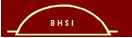 4611 Seventh Street South								Volunteers, entirely funded by consumers.Arlington, VA 22204-1419 USA				www.helmets.org     		©BHSI 2023  OK to reproduce for non-profit use.Getting Your Kids to Wear Bike HelmetsQuestion: How do I get my reluctant child to wear a helmet?   Here are some useful tips. Among them, peer pressure is one of the most important. These ideas should help, but it may come down to the question of who is in charge. Establish the helmet habit early when your children get their first bikes. If they learn to wear helmets whenever they ride it will become a habit for a lifetime. If possible, start them off with helmets while they are still on tricycles to establish the link between wheeled vehicles, pavement and helmets. It's never too late, however, to get your children into helmets.Wear one yourself. Provide a role model for your kids; they learn best by observing you. Encourage their friends to wear helmets. Peer pressure can be used in a positive way if several families in the neighborhood start making helmet use a regular habit at the same time. If no other kid in your neighborhood uses a helmet, your job will be a lot harder.Talk to them about why you want them to protect their heads. Let them know:Their bikes are not toys, but their first vehicles;You love them and value them and their intelligence.They can hurt their heads permanently or even die from a head injuryGive your child a short course in bike safety, using a guide like Teaching Your Child to Ride A Bicycle. Placing the helmet in the context of a safety program shows that it is not just an arbitrary rule and helps underscore why you are requiring it. It is not enough to put a helmet on the child and send them off without some basic safety instruction.Point out when watching sports events how many professional athletes use helmets. Football and hockey players, baseball batters and race car drivers wear them. Take your child to a bicycle race. Bicycle racers are required to use helmets in the US, the Tour de France and almost everywhere.  They will see--usually close up--really cool riders, competing in a hotly contested event, all of them using helmets.Reward your kids for wearing helmets. Praise them; give them a special treat or privilege when they wear them without having to be told to.Don't let them ride their bikes unless they wear their helmets. Be consistent. If you allow your children to ride occasionally without helmets, they will not believe your messages about the importance of wearing them. Tell them they have to find another way to play, or must walk or take a bus to get somewhere if they don't want to use their helmet.Plan bicycle outings together when all family members wear their helmets. Ride with a local bike club if you can, where all members will probably be wearing helmets and many of them, like the racers, are accomplished riders.Remember: Crashes causing head injuries can occur on sidewalks, driveways, bike paths, and parks as well as streets. You and your children cannot predict when a situation will occur that will end in a fall. It is important to wear a helmet whenever riding, even if it's just down the street or on a bike trail.helmets.org 2024